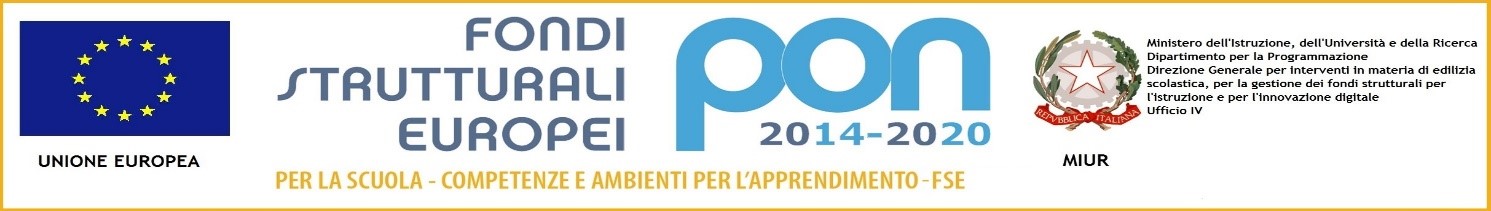 ISTITUTO COMPRENSIVO “Ungaretti”Cod.Sc. VIIC84600C – Cod.Fisc. 81000950246					Tel 0444-687695 – Fax 0444-489056Via Bauci n. 27 								e-mail (min): viic84600c@istruzione.it36070 Altissimo (VI)							e-mail: info@comprensivoungaretti.itAllegato CTABELLA DI VALUTAZIONE TITOLI - EspertiDATA______________________________________Firma _____________________________________SCUOLA DELL’INFANZIA – PRIMARIA – SECONDARIA DI PRIMO GRADOTitoli  CulturaliTitoli  CulturaliTitoli  CulturaliTitoli  CulturaliA cura del candidatoA cura del candidatoRiservato all’ufficioLaurea attinente la tipologia di intervento.Vecchio ordinamento 10 puntiTriennale 7 puntiSpecialistica 3 punti(max 10 punti)Master, specializzazioni e dottorato  attinenti all’intervento (max 5 punti) 1 per ogni titoloCertificazioni CLIL (max5 punti)Totale (max 20 punti)Titoli  ProfessionaliTitoli  ProfessionaliTitoli  ProfessionaliTitoli  ProfessionaliA cura del candidatoRiservato all’ufficioRiservato all’ufficioDocenza in corsi   in qualità di esperto in progetti pertinenti al settore (1 punto per ogni esperienza max 5 punti)Docenza universitaria relativamente ai moduli  trattati (punti 2 per ogni anno di servizio-max 10)Ricercatore Universitario relativamente ai moduli  trattati  (punti 2 per ogni anno di servizio-max 10)Totale (max 25 punti)Competenze informatiche certificate o comprovate da evidenze di lavoro per il personale internoCompetenze informatiche certificate o comprovate da evidenze di lavoro per il personale internoCompetenze informatiche certificate o comprovate da evidenze di lavoro per il personale internoA cura del candidatoRiservato all’ufficio 2 punti per ogni certificazione di durata superiore alle 20 ore fino ad un massimo di 10 punti Incarichi istituzionali in qualità di responsabile laboratorio informatico; animatore digitale, team digitale, responsabile LIM, gestione di siti e piattoforme digitali.  2 punti fino ad un massimo di 10 puntiTotale (max 20 punti)Partecipazione a corsi di formazione attinenti al percorsoPartecipazione a corsi di formazione attinenti al percorsoPartecipazione a corsi di formazione attinenti al percorsoPartecipazione a corsi di formazione attinenti al percorsoA cura del candidatoRiservato all’ufficioRiservato all’ufficioAttestazione di partecipazione a corsi di formazione sotto le 20 ore (1 punti per ogni attestato max 5 punti)Attestazione di partecipazione a corsi di formazione oltre le 20 ore (2 punti per ogni attestato max 10 punti)Totale (max 15 punti)Esperienze professionali  attinenti alle caratteristiche dei moduliEsperienze professionali  attinenti alle caratteristiche dei moduliEsperienze professionali  attinenti alle caratteristiche dei moduliA cura del candidatoRiservato all’ufficio4 punti per ogni esperienza significativa (max 5 esperienze)Totale (max 20 punti)TOTALE   COMPLESSIVO  100